Aanwezig: Platteau Stefaan, Vanderoost Jef, Janssens Linda, Staquet Nathalie, Quaghebeur Stijn, Van Hove Diane, Van den Houte Anneleen, Janssens Dirk, Erkelbout Jan, Willen Marc, Pardon Guy, Roesems Gino, Rons Alexis, Hellinckx Karine, De Win Harry, Groenweghe Nele, Vanhee Fré, Peeters Kris, Walravens Jef, De Jonge Jasper, Segers Willy, El Hajui Rachid, Robbe Yann, De Clerck Frank, De Freyne David, Bouabbi Yasmina, Vanden Houte Marianne, Zelderloo Walter, De Ridder Karel, Deleu Luc, Zelderloo Elke, Valkeniers Michel,  De Backer LucToelichting​Dagelijks wordt sluikstort en zwerfvuil opgeruimd door onze werklieden.  De kosten voor het ophalen en het  verwerken hiervan wordt tot nog toe integraal gedragen door de gemeente. Met het invoeren van een retributiereglement willen we - onder het motto "de vervuiler betaalt" - deze  kosten doorrekenen aan de sluikstorter. 

Wanneer er een sluikstort ontdekt wordt, proberen gemeentelijke vaststellers en/of politie te achterhalen wie de vermoedelijke dader is.  Aan deze persoon zal nu, naast een GAS-boete, een retributie opgelegd voor het verwijderen en verwerken van het afval.  In geval het om een minderjarige gaat, zal de retributie aan de ouders of voogd worden overgemaakt. 
De retributie mag louter dienen om de opruimings- en verwerkingskosten van de vastgestelde inbreuk te vergoeden. 

Het invoeren van het retributiereglement werd toegelicht aan ​de gemeenteraadscommissie  op 11 oktober 2022.  ​​Juridisch kaderDecreet lokaal bestuur van 22 december 2017, artikel 40, §3, en artikel 41, tweede lid, 14° Decreet van 5 april 1995 houdende algemene bepalingen inzake milieubeleid (DABM), artikel 16.1.2, 2°en artikel 16.6.3, §2 Decreet van de Vlaamse regering van 23 december 2011 betreffende het duurzaam beheer van materiaalkringlopen en afvalstoffen (Materialendecreet), artikel 12 Besluit van de Vlaamse Regering van 17 februari 2012 tot vaststelling van het Vlaams reglement betreffende het duurzaam beheer van materiaalkringslopen en afvalstoffen (VLAREM) Algemeen politiereglement van Dilbeek, goedgekeurd door de gemeenteraad op 15.12.2020 en latere wijzigingen. ​Beslissing stemmingMet algemene stemmen

Artikel 1. Met ingang van 1 januari 2023 wordt een retributie vastgesteld voor het verwijderen en verwerken van afvalstoffen, achtergelaten op niet-reglementaire wijze. Artikel 2. De retributie is verschuldigd door de persoon die de afvalstoffen achtergelaten heeft, of de ouders/voogd in het geval van een minderjarige.  Wat betreft uitwerpselen van dieren is de begeleider, of diegene die voor hen burgerlijk aansprakelijk is, de retributie verschuldigd. Artikel 3. Bij het uitvoeren van een bemiddeling (voor minderjarigen), gemeenschapsdienst of werkstraf blijft de retributie op het verwijderen en verwerken van sluikstort en zwerfvuil nog steeds verschuldigd. Artikel 4.  Het aanbrengen van graffiti, stickers, … wordt eveneens beschouwd als sluikstort of zwerfvuil en zal onder dezelfde voorwaarden verrekend worden, eveneens het plaatsen van reclameborden op openbaar domein die niet zijn aangevraagd en goedgekeurd door de gemeente. Artikel 5. De retributie wordt als volgt berekend: a) € 60,00 per begonnen uur/personeelslid voor het verwijderen van het afval b) € 60,00 per begonnen uur voor het inzetten van een voertuig c) € 120,00 per begonnen uur/voertuig voor het inzetten van een speciaal voertuig (vrachtwagen, bulldozer,  veegmachine, ...) 
d) € 10,00/uur voor het inzetten van klein materiaal (bv bladblazer, ...)e)  Overslag en verwerkingskosten:In afwijking van de hierboven vermelde tarieven, zal bij het ambtshalve opruimen van sluikstorten door derden in opdracht van de gemeente of de burgemeester, het factuurbedrag van deze derde doorgerekend worden aan de sluikstorter. De categorie van afval wordt bepaald door de beëdigd vaststeller of politie die het sluikstort onderzoekt.  Dit wordt aan de hand van foto’s gestaafd. Artikel 6. De retributie is verschuldigd na het opruimen van het sluikstort of zwerfvuil en dit op basis van een door het gemeentebestuur toegezonden betalingsverzoek.  De retributie dient betaald te worden via overschrijving op het rekeningnummer van de gemeente binnen de dertig dagen na toezending van het betalingsverzoek. Artikel 7. Bij niet betaling wordt de retributie ingevorderd op basis van artikel 177 van het Decreet Lokaal Bestuur of via een procedure bij de burgerlijke rechtbank. Artikel 8. Dit besluit wordt, conform artikel 286 Decreet Lokaal Bestuur bekendgemaakt via de webtoepassing www.dilbeek.be.  Deze bekendmaking wordt, conform artikel 330 Decreet Lokaal Bestuur, gemeld aan de toezichthoudende overheid. ​Namens de gemeenteraad, besluit gemeenteraadCategorie afval Vast gedeelte Losse voorwerpen en afval tot 1dm³ (= zwerfvuil bv sigarettenpeuk, blikje, zakdoek, …) € 100,00 afval tussen 1dm³ en 1m³ € 250,00 afval tussen 1 m³ en 5m³ € 500,00 afval van meer dan 5m³ € 1 000,00 Marianne Vanden HouteAlgemeen directeur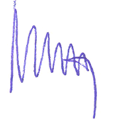 